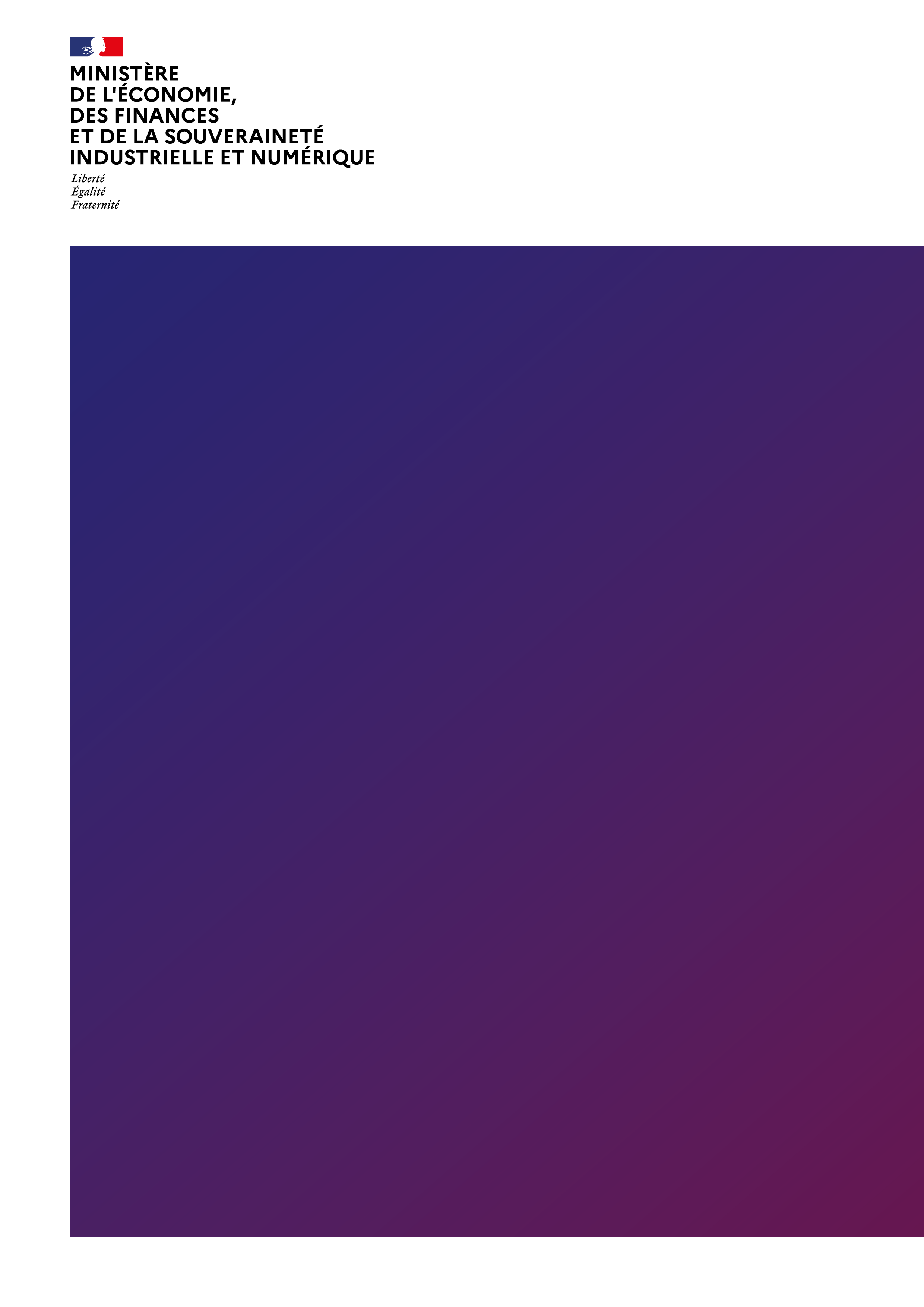 Dispositifs d’aides 
aux entreprises 
pour le paiement 
des factures d’électricité 
et de gazCAS TYPESEntreprises éligibles aux aides plafonnées 
à 4 millions d’euros, 50 millions d’euros 
et 150 millions d’euros. Méthode de calcul de l’aidePour l’aide dont le montant cumulé est plafonné à 4 millions d’euros (cas types 1 à 4)Les critères d’éligibilité pour pouvoir bénéficier de cette aide ont été simplifiés. Désormais, pour en  bénéficier :le prix de l’énergie pendant la période de demande d’aide (par exemple, septembre et/ou octobre 2022) doit avoir augmenté de 50% par rapport au prix moyen payé en 2021 ;vos dépenses d’énergie pendant la période de demande d’aide doivent représenter plus de 3% de votre chiffre d’affaires 2021. Montant d’aide = 50 % x Q x (P – 1,5 x P_réf)Q = volume consommé sur le mois (i.e. septembre 2022), en MWh. Le volume Q est plafonné à 70 % du volume consommé le même mois en 2021. Exemple : si en septembre 2021 j’avais consommé 100 MWh de gaz, Q sera plafonné à 70 MWh dans la formule, même si j’ai consommé plus en septembre 2022.P = le prix payé en moyenne sur le mois (i.e.septembre 2022), en €/MWh (complet HTVA)P_réf = le prix annuel moyen payé en 2021 (sur l’année), en €/MWh (complet HTVA)La formule s’applique mois par mois et pour chaque énergie séparément Pour l’aide dont le montant cumulé est plafonné à 50 millions d’euros (cas type 5)Les critères d’éligibilité sont :avoir des dépenses d’énergie 2021 représentant plus de 3% du chiffre d’affaires 2021 ou des dépenses d’énergie du 1er semestre 2022 représentant plus de 6% du chiffre d’affaires du premier semestre 2022 ;avoir un excédent brut d’exploitation soit négatif soit en baisse de 40% sur la période de demande d’aide par rapport à 2021.Montant d’aide = 65 % x Q x (P – 1,5 x P_réf)Pour l’aide dont le montant cumulé est plafonné à 150 millions d’euros (cas type 6)Les mêmes critères d’éligibilité que pour l’aide à 50M€ s’appliquent. En complément, l’entreprise doit faire partie de la liste des secteurs énergo-intensifs et exposés à la concurrence internationale tels que définie dans l’annexe 1 de la communication européenne sur l’encadrement temporaire de crise pour les mesures d’aide d’Etat. Montant d’aide = 80 % x Q x (P – 1,5 x P_réf)Cas type 1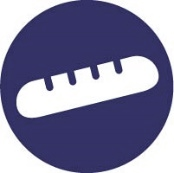 BoulangerieUn boulanger, éligible à l’aide plafonnée 
à 4 millions d’euros, payait 71 €/MWh 
en moyenne son électricité en 2021, 
et avait une facture d’électricité de 7 500 € en septembre 2021. S’il a vu sa facture tripler en septembre 2022 avec un prix de 213 €/MWh sur le mois 
et une facture de 22 500 €, il bénéficiera de 3 938 € d’aide pour le mois, soit une prise en charge par l’Etat de 26 % de l’augmentation de sa facture. Sa facture de septembre 2022 sera ramenée à 15 563 €, et son prix
à 176 €/MWh.S’il a baissé sa consommation de 10 % par rapport à septembre 2021, l’aide reste au même niveau et la facture de septembre 2022 sera ramenée de 20 250 € à 16 313 €, soit une prise en charge par l’Etat de 31 % de l’augmentation de la facture de l’entreprise.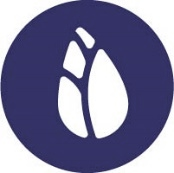 Cas type 2Producteur d’endivesUn agriculteur, éligible à l’aide plafonnée 
à 4 millions d’euros, payait 35 €/MWh 
en moyenne son gaz naturel en 2021, 
et avait une facture de gaz
de 8 750 € en septembre 2021. S’il a vu sa facture multipliée 
par 10 en septembre 2022 avec un prix
de 350 €/MWh sur le mois et une facture 
de 87 500 €, il bénéficiera de 26 031 € d’aide pour le mois, soit une prise en charge par l’Etat de 33 % de l’augmentation de sa facture. Sa facture de septembre 2022 sera ramenée à 61 469 €, et son prix
à 246 €/MWh.S’il a baissé sa consommation de 10 % par rapport à septembre 2021, l’aide reste au même niveau et la facture de septembre 2022 sera ramenée de 78 750 € à 52 719 €, soit une prise en charge par l’Etat de 37 % de l’augmentation de la facture de l’entreprise.Cas type 3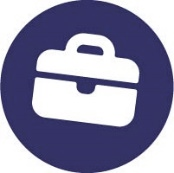 PMEUne petite PME, éligible à l’aide plafonnée 
à 4 millions d’euros, payait 80 €/MWh 
en moyenne son électricité en 2021, 
et avait une facture d’électricité 
de 10 000 € en septembre 2021. Si elle a vu sa facture multipliée par 5 en septembre 2022 avec un prix de 400 €/MWh sur le mois et une facture de 50 000 €, elle bénéficiera de 12 250 € d’aide pour le mois, soit une prise en charge par l’Etat de 31 % de l’augmentation de sa facture. Sa facture de septembre 2022 sera ramenée à 37 750 €, et son prix 
à 302 €/MWh. 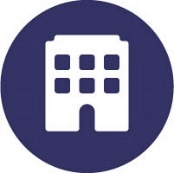 Cas type 4PME industrielleUne PME industrielle, éligible à l’aide plafonnée à 4 millions d’euros, payait 
75 €/MWh en moyenne son électricité 
en 2021, et avait une facture d’électricité 
de 133 333 € en septembre 2021. Si elle a vu sa facture tripler en septembre 2022 avec un prix de 225 €/MWh sur le mois et une facture de 400 000 €, elle bénéficiera de 70 000 € d’aide pour le mois, soit une prise en charge par l’Etat de 26 % de l’augmentation de sa facture. Sa facture de septembre 2022 sera ramenée à 330 000 €, et son prix 
à 186 €/MWh.Cas type 5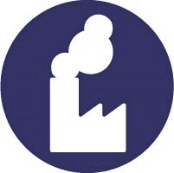 ETI très énergo-intensiveUne ETI très énergo-intensive, éligible à l’aide plafonnée à 50 millions d’euros, payait 
60 €/MWh en moyenne son électricité 
en 2021, et avait une facture d’électricité 
de 3 333 333 € en septembre 2021. Si elle a vu sa facture tripler en septembre 2022 avec un prix de 180 €/MWh sur 
le mois et une facture de 10 000 000 €, elle bénéficiera de 2 275 000 € d’aide pour le mois, soit une prise en charge par l’Etat de 34 % de l’augmentation de sa facture. Sa facture de septembre 2022 sera ramenée à 7 725 000 €, et son prix 
à 139 €/MWh.Cas type 6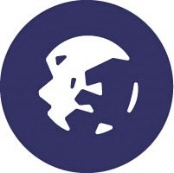 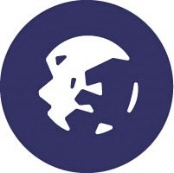 ETI très énergo-intensive dans un secteur 
exposé à concurrence internationaleUne ETI très énergo-intensive exerçant dans un secteur exposé à concurrence internationale, éligible à l’aide plafonnée 
à 150 millions d’euros, payait 60 €/MWh 
en moyenne son électricité en 2021, et avait une facture d’électricité de 3 333 333 € en septembre 2021. Si elle a vu sa facture tripler en septembre 2022 avec un prix de 180 €/MWh sur le mois et une facture de 10 000 000 €, elle bénéficiera de 2 800 000 € d’aide pour le mois, soit une prise en charge par l’Etat de 42 % de l’augmentation de sa facture. Sa facture de septembre 2022 sera ramenée à 7 200 000 €, et son prix 
à 130 €/MWh.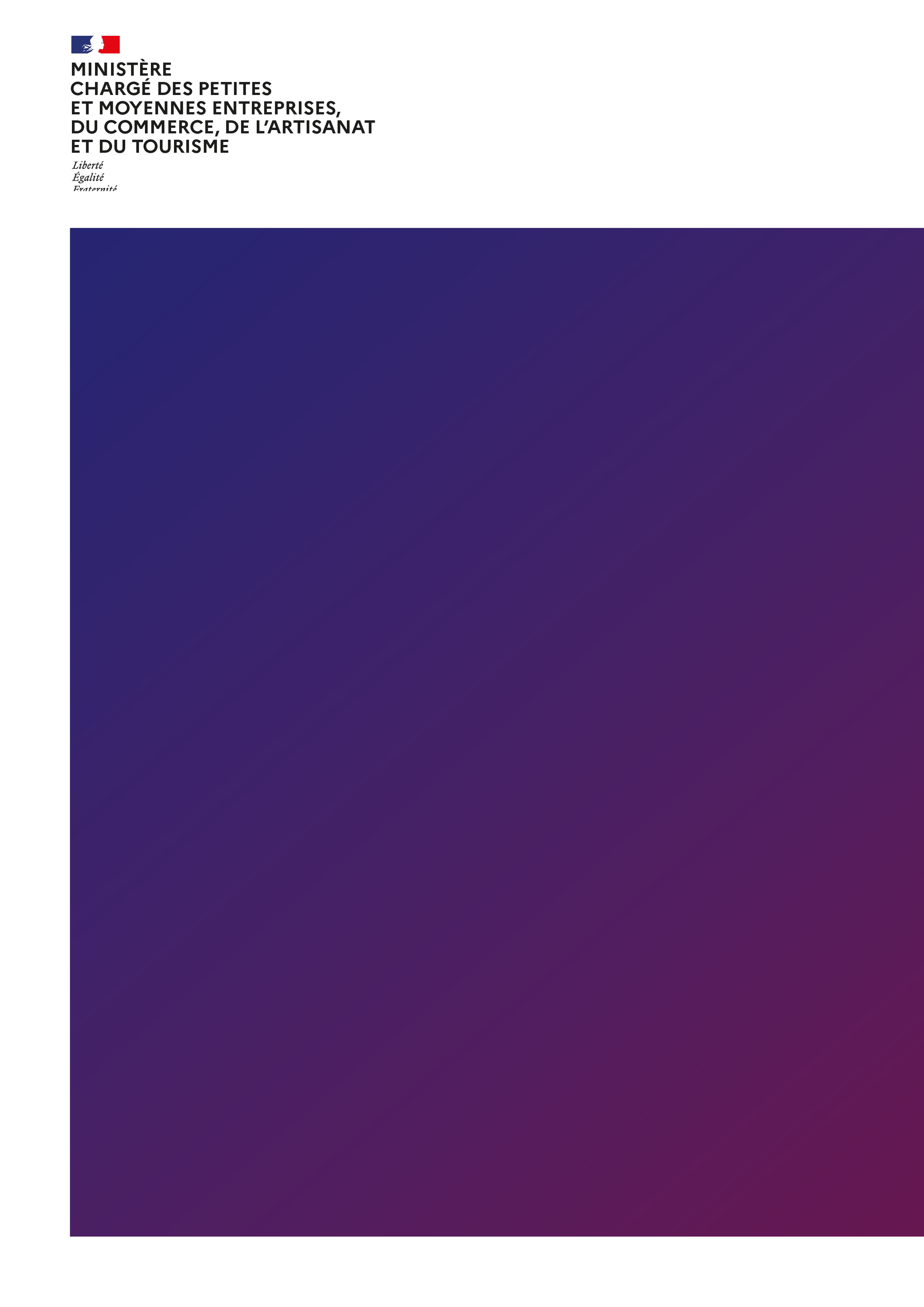 